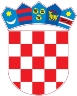 REPUBLIKA HRVATSKAKrapinsko-zagorska županijaUpravni odjel za prostorno uređenje,gradnju i zaštitu okoliša Pregrada Ulica Josipa Karla Tuškana 2KLASA: UP/I-361-03/17-01/000307URBROJ: 2140/01-08/4-17-0006 Pregrada, 06.12.2017.Predmet:  	Javni poziv za uvid u spis predmetaOPĆINA HUM NA SUTLI , HR-49231 HUM NA SUTLI, HUM NA SUTLI 175- dostavlja se Pozivamo Vas na uvid u spis predmeta u postupku izdavanja građevinske dozvole zaGradnju građevine infrastrukturne namjene, vodnogospodarskog sustava odvodnje otpadnih voda - Odvodni sustav Huma na Sutli, Sanitarna odvodnja naselja Prišlin u k.o. Prišlin i u k.o. Hum na Sutli, 3. skupine,na katastarskim česticama više katastarskih čestica u k.o. Prišlin i k.o. Hum na Sutli.Uvid u spis predmeta može se izvršiti dana 15.12.2017 u 09:00 sati, na lokaciji – Krapinsko-zagorska županija, Upravni odjel za prostorno uređenje, gradnju i zaštitu okoliša Pregrada, Ulica Josipa Karla Tuškana 2, I  kat, soba 20. Pozivu se može odazvati stranka osobno ili putem svoga opunomoćenika, a na uvid treba donijeti dokaz o svojstvu stranke u postupku. Građevinska dozvola može se izdati i ako se stranka ne odazove ovom pozivu.Stranka koja se odazove pozivu nadležnoga upravnog tijela za uvid, dužna je dokazati da ima svojstvo stranke.VIŠI STRUČNI SURADNIK ZA PROSTORNO UREĐENJE I GRADNJU Gordana Gretić, struč.spec.ing.aedif. DOSTAVITI:Oglasna ploča upravnog tijela,Mrežna stranica,Na katastarskoj čestici za koju se izdaje akt,U spis, ovdje. 